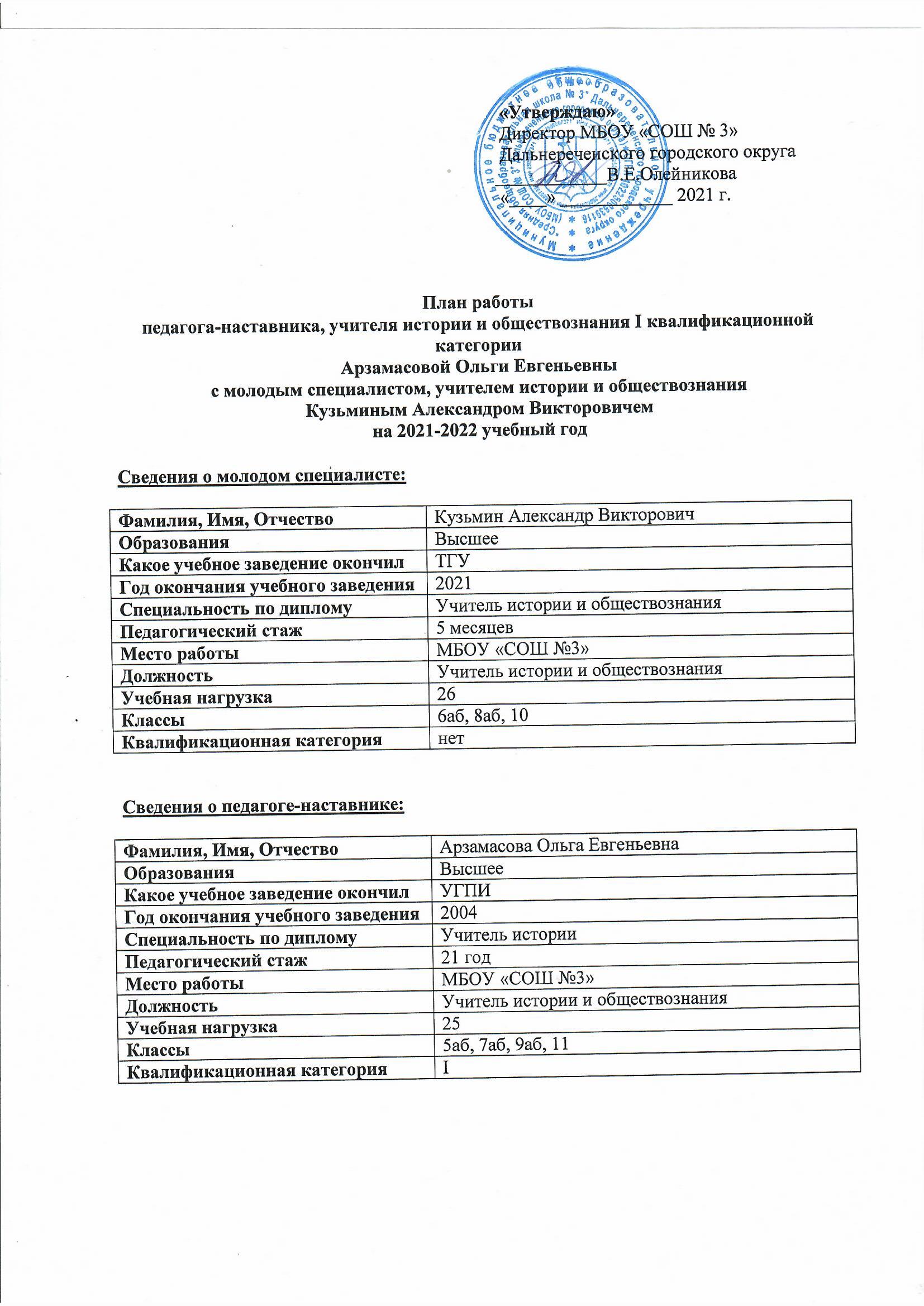 Цель: организация наставничества с целью оказания помощи молодому учителю в профессиональном становлении Задачи: • обеспечить быструю и эффективную адаптацию молодого учителя, привить интерес к педагогической деятельности и закрепить учителей в образовательном учреждении; • дифференцированно и целенаправленно планировать методическую работу с молодым учителем на основе выявленных потенциальных его возможностей; • повышать профессиональный уровень педагога с учетом его потребностей, затруднений, достижений; • развивать творческий потенциал начинающих педагогов, мотивировать их участие в инновационной деятельности; проследить динамику развития профессиональной деятельности каждого педагога; • повышать продуктивность работы педагога и результативность учебно-- воспитательного процесса в образовательном учреждении; • создать условия для удовлетворения запросов по самообразованию начинающих педагогов функции педагога-наставника: • планирование деятельности молодого специалиста (определяет методику обучения молодого специалиста, вместе с ним формирует план профессиональных становлений); • консультирование молодого специалиста (знакомит с нормативными документами по организации УВП, с гигиеническими требованиями к условиям обучения обучающихся; совместно разрабатывает рабочие программы и другие учебно-методических документов по предмету); • оказание всесторонней помощи молодому специалисту в решении возникающих в процессе работы проблем; • посещение занятий вместе с молодым специалистом у опытных педагогов и  их анализ. Сроки реализации плана: 1 годИНДИВИДУАЛЬНЫЙ ПЛАНадаптации молодого специалистаКузьмина Александра ВикторовичаУчитель истории и обществознания МБОУ «СОШ №3»на период с 01.09.2021г.  до 31.05.2022г.Планируемые мероприятияСрок исполненияБеседа: Традиции школы. Ближайшие и перспективные планы школы.  Инструктаж: Нормативно – правовая база школы ( программы, методические записки, государственные стандарты), правила внутреннего распорядка школы;  Практическое занятие: Планирование и организация работы по предмету (изучение основных тем программ, составление календарно-тематического планирования, знакомство с УМК, методической литературой, составление рабочих программ, поурочное планирование);  Изучение инструкций: Как вести классный журнал, личные дела обучающихся;Выполнение единых требований к ведению дневников и тетрадей;Сентябрь 2021г.Посещение молодым специалистом уроков учителя - наставника. Самоанализ урока наставником;  Самообразование - лучшее образование. Оказание помощи в выборе методической темы по самообразованию;  Практикум по темам "Разработка поурочных планов"  Посещение уроков молодого учителя с целью знакомства с работой, выявления затруднений, оказания методической помощи.Октябрь-ноябрь 2021г.Методические разработки: требования к анализу урока и деятельности учителя на уроке. Типы, виды, формы урока;  Занятие: Работа с школьной документацией; Обучение составлению отчетности по окончанию четверти;  Изучение положения о текущем и итоговом контроле за знаниями учащихся;  Занятие: Современный урок и его организация;  Практикум: Разработка олимпиадных заданий. Цель: научить молодого специалиста грамотно составлять олимпиадные задания. Знакомство с методикой подготовки учащихся к конкурсам, олимпиадам по предмету.  Беседа: Организация индивидуальных занятий с различными категориями учащихся. Индивидуальный подход в организации учебной деятельности;  Тренинг: Учусь строить отношения; Анализ педагогических ситуаций; Общая схема анализа причин конфликтных ситуаций;  Посещение молодым специалистом уроков учителя - наставника в среднем и старшем звенеДекабрь 2021г.Индивидуальная беседа: Психолого – педагогические требования к проверке, учету и оценке знаний учащихся;  Практикум: Домашнее задание: как, сколько, когда;  Обмен мнениями по теме «Факторы, которые влияют на качество преподавания»Январь 2022г.Занятие: Формы контроля знаний, как помочь обучающимся подготовиться к экзаменам.  Посещение уроков, мероприятий, классных часов, праздников у опытных учителей школы;  Посещение уроков молодого учителя с целью выявления затруднений, оказания методической помощи;  Посещение открытого урока молодого учителя-коллеги с целью знакомства с опытом работы. Анализ и самоанализ урока;  Практикум: "Современные образовательные технологии, их использование в учебном процессе"Февраль 2022г.Дискуссия: Трудная ситуация на занятии и ваш выход из неё; Анализ педагогических ситуаций. Анализ различных стилей педагогического общения (авторитарный, либерально-попустительский, демократический). Преимущества демократического стиля общения. Структура педагогических воздействий (организующее, оценивающее, дисциплинирующее);  Беседа: Виды контроля, их рациональное использование на различных этапах изучения программного материала;    март  2022г.Практическое занятие: Введение в активные методы обучения (превращение модели в игру, имитационные игры);  Участие молодого специалиста в заседании ШМО (выступление по теме самообразования);  Беседа: Содержание формы и методы работы педагога с родителями;Апрель 2022г.Выступление молодого специалиста на ШМО. Методическая выставка достижений учителя;  Анкетирование: Профессиональные затруднения. Степень комфортности нахождения в коллективе;  Анкетирование: Оценка собственного квалификационного уровня молодым учителем и педагогом наставником;  Анализ процесса адаптации молодого специалиста: индивидуальное собеседование по выявлению сильных и слабых сторон в подготовке молодого специалиста к педагогической деятельности, выявление склонностей и личных интересов.Май 2022г.